Supplementary materialsAnnex 1. SamplingSurveyed households and farms were selected through a two-stage sampling process, with first sub-district (selskii okrug (SO)), and then farmers and households sampled at random using different methods. Firstly, lists of registered individual farms (kristianskoe khozaistvo) covering the districts of interest were obtained. Fifteen clusters of 13-14 farms were selected over the list of SO using probability according to size based on farm numbers from the list. Two SO were very large and were represented by two clusters – i.e. 26 farms, reducing the final number of selected SOs to 13. The 13-14 farms in each cluster were selected at random from the lists, to bring the total to 200, each with an equal probability of selection. Concerning households, lists were not available so these were selected by visiting three or four houses at random in each cluster to bring the total number of sampled households to 50. In the field, the sample had to be adjusted in order to find enough available livestock-owning farms in Enbekshikazakh district.  To this end, more than the original selected sample of two SO had to be sampled in that district, giving a total of 16 SO in the final sample: five in Enbekshikazkah and eleven in (former) Raiymbek district, which was in the process of division into two districts named Kegen and Raiymbek. Because households and farms are taken from two different sampling frames, all data for households is presented separately from those of farms. Annex 2. Results of PCAFive components with eigenvalues above one were obtained explaining around 85% of the total variance (Table A2.1). These factors corresponded to (i) scale – livestock and pasture ownership; (ii) Purchase of concentrate (iii) Self production of roughage (iv) Use of remote pasture and (v) access to cropland and self-production of concentrate (Table A2.2).  Figure A2.1 presents plots of the PCA component scores against each other, with the farm production strategy clusters highlighted in different colours. Figure A2.2 presents equivalent examples of the use of (standardised) raw variables instead of PCA component scores, highlighting the improved discriminatory power of the PCA components.Table A2.1. First five components after varimax rotationTable A2.2 Contribution of variables to main principal components analysis factors (only contributions of over +/-0.3 are shown)Rotation: Varimax normalized. Kaiser–Meyer–Olkin=0.67; lowest value 0.57;  Bartlett χ2 732 (P:0.000).Figure A2.1 PCA score plots: component 1 on y axis and other components on x axis, with production strategy clusters (generated from PCA scores) indicated in different colours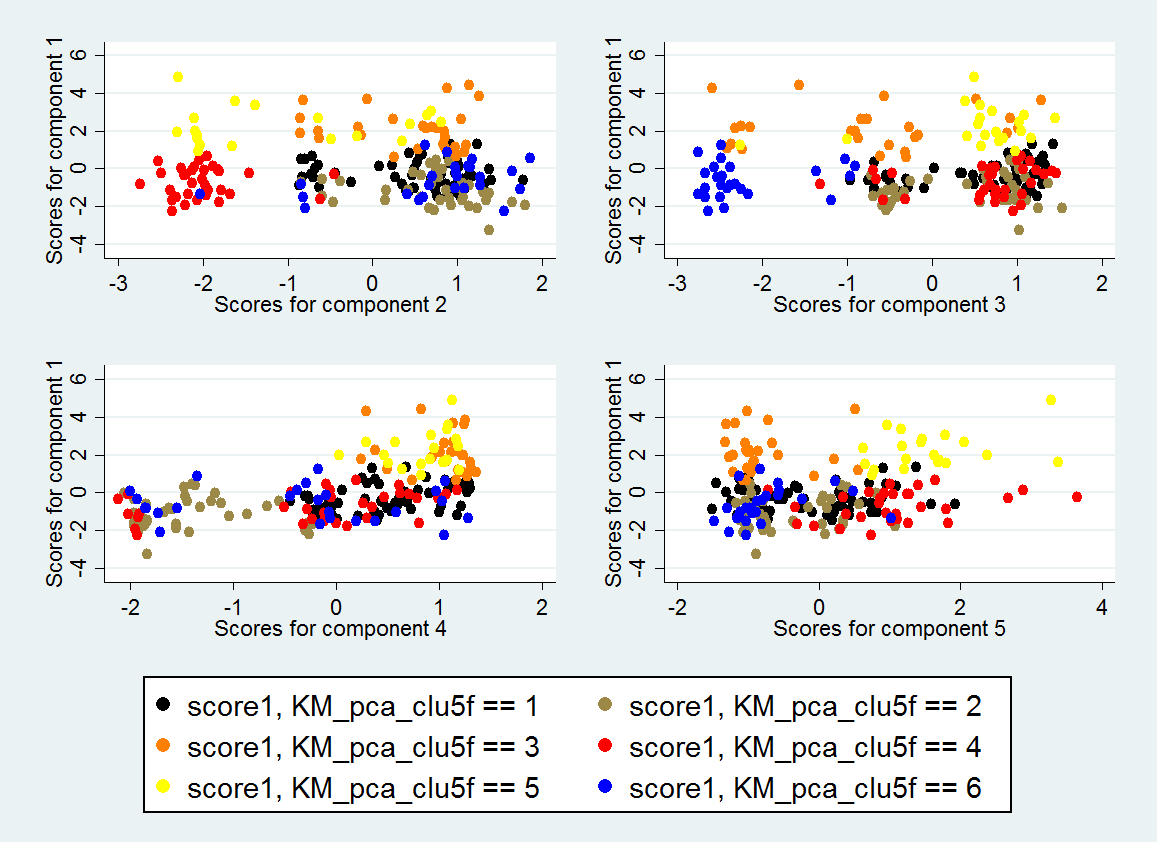 Figure A2.2 Raw logged and standardised variables plotted against cattle ownership with production strategy clusters (generated from these raw variables) indicated in different colours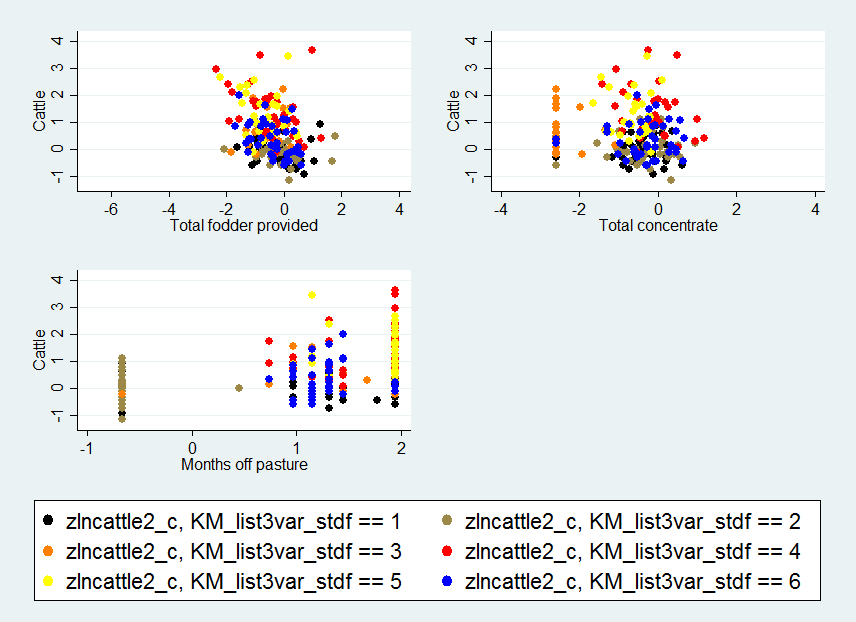 Annex 3. Results tables not shown in the main bodyTable A3.1. Farm characteristics by household and farm quartile (sample means including zero observations unless specified in notes)*** p<0.01, ** p<0.05, * p<0.1 . All data skewed and over-dispersed except proportion of cattle in LU and bullock weight.αSlope coefficients of regressions of log of cattle ownership against outcome variables. For carcass weight, cattle as proportion of LU and land variables (the last of which were log transformed), OLS regression was employed; for counts of livestock numbers, months on pasture and kg fodder, negative binomial regressions were used. For binary outcomes, logistic regression was employed.† Variable used to create quartile.†† Livestock units based on Kazakh sheep equivalents (sheep & goat = 1 LU, horse = 6 LU; cattle = 5 LU). Cattle coefficient adjusted for age using coefficients from Eurostat.¤ Those with titles or contracts for pastureland indicating area only, n=132, no zeros are included.¤¤ Sellers only, N=48, no zeros.Table A3.2. Binary indicators (0/1) of land access and feeding intensity by production strategy cluster and scale#Pearson’s Chi2 test.: *** p<0.01, ** p<0.05, * p<0.1 Superscript +/-cv for binary variables indicates those cells which have Pearson’s residuals greater than critical value with Bonferroni correction (+ or - 2.86), indicating significant contribution to χ2αLogistic regression against log of cattle ownership, coefficient of ln cattle and significance *** p<0.01, ** p<0.05, * p<0.1† 49 year leases from the state, or shorter contracts with Forest Department (in the case of pastures and hay)††Mostly subleasing from other farmers or using land of relatives. In the case of pastures, these figures refer to pasture access in summer only.Table A3.3.  Farm output and animal performance by production strategy†# Test for differences between groups as follows: head sold = negative binomial regression on categorical variable cluster, test statistics for likelihood ratio χ2; ages, weights = ANOVA F statistic. Superscripts indicate cluster numbers of significant pairwise comparisons, p<0.05 or below. *** p<0.01, ** p<0.05, * p<0.1. αCoefficients for regressions with cattle ownership as follows: head sold = negative binomial regressions; age, weights and milk yields = OLS regressions; fodder sufficiency = logistic regressions. *** p<0.01, ** p<0.05, * p<0.1†Note to Table: Ages and weights were requested as averages for each of the age/sex classes listed in this table. For average age/weight calculations, data were excluded as follows: bullocks >24 months and >300kg; bulls & steers <23 months and >400kg; cows>400kg; calves >200kg. According to these criteria, both bulls and bullocks can both be 24 months old – but these are not the same animals counted twice - some respondents counted animals of 24 months as bulls, others as bullocks. For groups containing multiple age classes (all cattle, males, females) weighted group means were calculated by multiplying the mean weight in each class given by respondents, by the number of animals sold in each class; summing the result across all age/sex in classes to be included in the result (e.g. all male classes) and then dividing by all cattle sold across those classes. This gives average weights weighted by number of animals sold in each age class. The same was done for age in each age/sex class.Table A3.4. Principal marketing channels for live animals by farm scale (%)Table A3.5. Principal marketing channels by production strategyTable A3.6. Frequency of product sales by district and distance from Almaty (farms only)#Superscript cv indicts adjusted residuals greater than critical value with Bonferroni correctionTable A3.7. Sales channels by geographical location for live cattleFigure A3.1. Proportion of farms investing 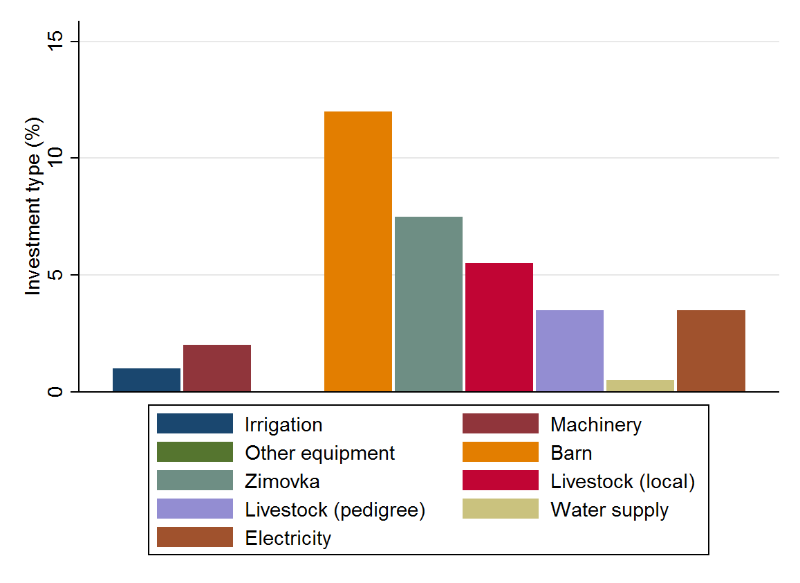 Table A3.8. Selected feeding and grazing indicators by district (means include zeros), farms only*** p<0.01, ** p<0.05, * p<0.1†Based on standard Kazakh sheep units (sheep & goat = 1 LU, horse = 6 LU; cattle = 5 LU).#Negative binomial regression against categorical predictor district. Statistics represent LR χ2 test that all model coefficients are zero. Superscripts represent first letter of district name with which pairwise comparisons are significant to P<0.05 or lower. For binary variables (0/1), the figure represents Pearson’s χ2 statistic.¤ Those with titles indicating area only, n=132Table A3.9. Self-reported barriers to farm development by farm scaleComponentVarianceDifferenceProportionCumulative12.2510.6930.2500.25021.5580.0120.1730.42331.5460.3710.1720.59541.1750.0240.1310.72651.151.0.1280.853Meaning of componentLivestock & pasture ownership/usePurchase (& non-production)  of concentrateSelf production (& non-purchase) of roughageUse of remote pastureCropland area & self production concentrateUnexpl-ainedComponent number12345Cattle0.6660.098Livestock Unit0.6410.082Pasture0.3580.3650.315Cropland0.9100.054Concentrate purchased /head0.7980.112Concentrate self produced / head-0.5850.3320.162Roughage purchased / head-0.6850.217Roughage self produced /head0.7020.211Months spent on remote pasture0.9210.068VariableVariableHousehold or farm (cattle ownership) quartileHousehold or farm (cattle ownership) quartileHousehold or farm (cattle ownership) quartileHousehold or farm (cattle ownership) quartileHousehold or farm (cattle ownership) quartileHousehold or farm (cattle ownership) quartileRelation to herd sizeαVariableVariableHHQ1Q2Q3Q4FarmsRelation to herd sizeαN5056494550200βlncattleLivestockCattle (head) †9 8 14 24 85331.000***LivestockCattle (head, range)1-393-1011-1819-3031-3953-395LivestockSheep & goats (head)20 36 51 82 363 1321.007***LivestockLivestock units††66 89 133 223 891 3300.987***Proportion of cattle in LU0.60 0.470.480.52 0.48 0.49-0.003Land Cropland (ha)1.23.512.35.921.4110.276***Land Hayland (ha)4.23.812.61329.3140.466***Land Cropland/ head cattle (ha)0.280.420.820.240.340.46-0.055*Land Hayland+cropland /head (ha)0.990.921.640.760.711.01-0.091**Land Crop/hayland lease (1/0)0.400.570.780.670.820.700.447**Land Pasture (ha) 6.421.352.585.2259.91031.350***Land Pasture contract (1/0)0.100.500.610.710.840.660.847***Land Pasture area per LU (ha) ¤0.520.530.600.490.420.5-0.082Fodder (kg/head/year)Total fodder 212121551807137811651742-0.206***Fodder (kg/head/year)Roughage, total 170919901572126010051477-0.215***Fodder (kg/head/year)Concentrate, total 412164236118160170-0.114Fodder (kg/head/year)Concentrate, purchased 36911185869294-0.216Fodder (kg/head/year)Concentrate, self-produced 43531513268760.013Fodder (kg/head/year)Roughage, purchased 7015593394634404540.008Fodder (kg/head/year)Roughage, self-produced 1008143212327975651023-0.466***Quality (protein/kg fodder)901101001101101070.0012MobilityMonths on remote pasture2457960.37*** MobilityRemote pasture winter (1/0)0.040.130.160.400.64331.14***MobilityRemote pasture summer (1/0)0.280.570.630.840.92731.13***MobilityAny mobile stock (1/0)0.280.570.610.840.88720.951***SalesCattle (1/0)0.440.270.510.710.640.520.767***SalesMilk (1/0)0.100.040.120.160.060.090.089SalesMilk products (1/0)0.040.040.080.110.140.090.616**SalesBeef (1/0)0.100.050.080.130.180.110.614***SalesCarcass weight at sale bullocks (kg)¤¤13914613816619216628.8***HH1: Small sedentary 2: Medium mobile 3: Medium fodder purchaser4: Medium fodder producer5: Large mobile fodder purchaser6: Large mobile fodder producerFarmsPearson’s chi2#ΒlncattleαN50405625322720200χ2βFodder provisionConcentrateAny 0.840.840.840.8810.810.950.897.8-0.009Fodder provisionConcentratePurchased0.760.760.84+cv0.840.06-cv0.810.35-cv0.6886.0***-0.193Fodder provisionConcentrateSelf-produced0.10.10.04-cv0.041+cv0%-cv0.7+cv0.25157.0***0.202Fodder provisionRoughageAny 11110.971115.280.213Fodder provisionRoughagepurchased0.720.720.271+cv1-cv0.81+cv0.1-cv0.4274.5***0.029Fodder provisionRoughageself-produced0.560.561+cv0.2-cv0.970.7-cv0.950.85109.4***-0.039Fodder provisionCultivated hayAny 0.320.320.610.480.750.410.850.5915.35***0.054Fodder provisionCultivated haypurchased0.160.160.070.48+cv0%-cv0.33-cv0.050.1441.26***0.221Fodder provisionCultivated hayself-produced0.20.20.570.08-cv0.75+cv0.260.8+cv0.540.34***0.07Fodder provisionNatural hayAny0.880.880.790.760.660.930.80.87.580.144Fodder provisionNatural haypurchased0.580.580.20.68+cv0.160.7+cv0.05-cv0.3446.58***-0.016Fodder provisionNatural hayself-produced0.440.440.680.12-cv0.630.520.750.631.9***0.083Fodder provisionSilageAny 0.060.050.05000.1500.040.540.54Land accessCroplandAny access0.80.850.880.840.970.6710.86-0.262-0.262Land accessCroplandAny lease/sublease0.20.330.550.16-cv0.88+cv0.19-cv0.95+cv0.562.0***0.15Land accessCroplandState lease†0.120.30.410.16-cv0.78 cv0.19-cv0.9 cv0.4450***0.18Land accessCroplandSublease ††0.080.030.1400.0900.10.0710.3*0.18Land accessHaylandAny access0.520.850.750.32-cv0.810.670.750.710.1790.179Land accessHaylandAny lease/sublease0.260.380.360.120.340.410.20.327.90.23Land accessHaylandState lease†0.20.330.30.040.310.30.20.278.60.11Land accessHaylandSublease ††0.060.050.050.080.030.1500.065.70.64**Land accessCrop /haylandAny lease/sublease0.400.630.790.28-cv0.910.591+cv0.7040.9***0.45**Land accessCrop /haylandSublease††0.120.050.20.080.090.150.10.125.80.54**Land accessPastureAny formal contract†0.100.40-cv0.750.440.50100+cv1+cv0.6647.3***0.84***PastureSublease††0.120.030.180.160.090.070.000.19.8*-0.68**ClusterClusterHouseholds1: Small sedentary2: Medium mobile3: Medium fodder purchaser4: Medium fodder producer5: Large mobile fodder purchaser6: Large mobile fodder producerTotal 
(farms)Test for overalldifference between groups#ΒlncattleαNNN50405625322720200LR χ2/FMean sales (head)Cattle sold(including zeros)115635452561712341014547.8***1.1***200Mean sales (head)Cattle sold (sellers only)23565566565562412341612341053.9***0.86***104Mean age at sale (months)Cattle16202223222822230.911.9101Mean age at sale (months)Bullocks16171716171716170.10.4248Mean weight at sale (kg)Cattle1301551811832052022061881.1419.1**101Mean weight at sale (kg)Bullocks1391301501801831572071662.5**28.8***48Milk yield per cowMilk yield per cow7077918188977989559428470.5374.8176Insufficient fodder (0/1)Insufficient fodder (0/1)0.580.480.570.640.310.300.5047%11.96**-0.39**200HHQ1Q2Q3Q4FarmsN (all)5056494550200N (sellers)2215253232104At market/bazaar45%33%36%41%31%36%To neighbours/friends5%7%0%3%3%3%Wholesalers, traders50%60%64%53%53%57%Fattening enterprise0%0%0%0%3%1%More than one principle destination0%0%0%3%9%4%Total45%33%36%41%31%36%1: Small sedentary 2: Medium mobile 3: Medium fodder purchaser4: Medium fodder producer5: Large mobile fodder purchaser6: Large mobile fodder producerTotalN405625322720200N (sellers)133116122012104At market/bazaar31%35%56%25%40%17%13%To neighbours/friends0%6%0%0%0%8%3%Wholesalers, traders69%55%44%75%50%58%57%Stock fattening enterprise0%0%0%0%5%0%1%More than one principle destination0%3%0%0%5%17%4%Total100%100%100%100%100%100%100%EnbekshikazakhKegenRaiymbekTotalPearson’s chi2 test#Logit of sales frequency with km from Almaty βkm N4140119200χ2Logit of sales frequency with km from Almaty βkmSold cattle44%55%54%52%1.370.003Sold milk22%+cv7%-cv5%9%10.78***-.099**Sold beef5%15%12%11%2.29.0018Sold milk products5%10%10%9%1.07.005HHFarmsFarmsFarmsTotal farmsHHEnbekshikazakhKegenRaiymbekTotal farmsN (sample)504140119200N (sellers)22182264104Market/bazaar46%44%50%28%36%To neighbours/friends5%0%0%5%3%Wholesalers, traders50%50%45%63%57%Stock fattening enterprise0%6%0%0%1%More than one principle destination0%0%5%5%4%DistrictEnbekshikazakhKegenRaiymbekTotalDifference between groups#N4140119200LR χ2, χ2LivestockCattle (head)42R50R23EK3327.73***LivestockSheep & goats122K 311 ER75K13234.04***LivestockLivestock units†356KR630ER221ER33037.00***Land (ha)Arable land 21R107E1112.19***Land (ha)Hayland 1425R11K147.80**Land (ha)Pasture 56K225ER78K10311.05***Land (ha)Cropland / head cattle0.78KR0.29E0.40E0.467.61**Land (ha)Crop+hayland / head cattle1.370.860.931.013.82Pasture per LU¤0.250.670.520.334.74**Fodder(kg/head/year)Concentrate, total 311KR125E137E17014.15***Fodder(kg/head/year)Roughage, total 13421716144314772.04Fodder(kg/head/year)Mobility (0/1)0.660.680.760.721.9Farm scaleHHQ1Q2Q3Q4Total (farms)Logit5056494550200βlncattlePasture36%30%29%36%40%34%0.30**Pasture infrastructure2%4%4%0%8%4%0.43Pasture water10%7%6%22%6%10%0.01Land for growing fodder36%14%14%22%24%19%0.30Other fodder issues12%11%14%16%14%14%-0.05Labour6%9%6%13%8%9%0.06Financial 28%21%27%40%22%27%0.06Marketing6%4%16%13%14%12%0.32Health4%2%2%2%0%1%-0.75Processing4%4%10%9%2%6%-0.16